КАРАР                                                                               РЕШЕНИЕО  бюджете сельского поселения Акбарисовский сельсовет муниципального района Шаранский район Республики Башкортостан на 2023 год и на плановый период 2024 и 2025 годовСовет сельского поселения Акбарисовский сельсовет муниципального района Шаранский район Республики Башкортостан (далее сельское поселение)РЕШИЛ:1. Утвердить основные характеристики бюджета сельского поселения на 2023 год:прогнозируемый общий объем доходов бюджета сельского поселения в сумме 4483236,24 рубля;общий объем расходов бюджета сельского поселения в сумме 4483236,24 рубля;дефицит (профицит) бюджета сельского поселения в сумме 0 рубля. 2. Утвердить основные характеристики бюджета сельского поселения на плановый период 2024 и 2025 годов:прогнозируемый общий объем доходов бюджета сельского поселения на 2024 год в сумме 3993489,83 рубля и на 2025 год в сумме 3982579,83 рубля;общий объем расходов бюджета сельского поселения на 2024 год в сумме 3993489,83 рубля, в том числе условно утвержденные расходы в сумме 79065,62 рубля, и на 2025 год в сумме 3982579,83 рубля, в том числе условно утвержденные расходы в сумме 157585,74 рубля;дефицит (профицит) бюджета сельского поселения на 2024 год в сумме 0,00 рубля и на 2025 год в сумме 0,00 рубля. 3. Установить, что при зачислении в бюджет сельского поселения безвозмездных поступлений в виде добровольных взносов (пожертвований) юридических и физических лиц для казенного учреждения, находящегося в ведении соответствующего главного распорядителя средств бюджета сельского поселения, на сумму указанных поступлений увеличиваются бюджетные ассигнования соответствующему главному распорядителю средств бюджета сельского поселения для последующего доведения в установленном порядке до указанного казенного учреждения лимитов бюджетных обязательств для осуществления расходов, соответствующих целям, на достижение которых предоставлены добровольные взносы (пожертвования).4. Установить поступления доходов в бюджет сельского поселения: на 2023 год и на плановый период 2024-2025 годов согласно приложению 1 к настоящему Решению.Утвердить в общем объеме доходов бюджета сельского поселения  объем межбюджетных трансфертов, получаемых из бюджета муниципального района Шаранский район Республики Башкортостан:1) на 2023 год в сумме 3499966,24 рубля;2) на плановый период 2024 год в сумме 2966859,83 рубля и на 2025 год в сумме 2958310,23 рубля.5. Казначейское обслуживание казначейских счетов, открытых администрации сельского поселения Акбарисовский сельсовет муниципального района Шаранский район Республики Башкортостан, осуществляется Управлением Федерального казначейства по Республике Башкортостан в порядке, установленном бюджетным законодательством Российской Федерации.6.Утвердить в пределах общего объема расходов бюджета сельского поселения, установленного пунктом 1 настоящего Решения, распределение бюджетных ассигнований сельского поселения:1) по разделам, подразделам, целевым статьям (муниципальным программам сельского поселения и непрограммным направлениям деятельности), группам, видов расходов классификации расходов бюджетов: на 2023 год и на плановый период 2024-2025 годов согласно приложению 2 к настоящему Решению;2) по целевым статьям (муниципальным программам сельского поселения и непрограммным направлениям деятельности), группам, видов расходов классификации расходов бюджетов: на 2023 год и на плановый период 2024-2025 годов согласно приложению 3 к настоящему Решению;7. Утвердить ведомственную структуру расходов бюджета сельского поселения: на 2023 год и на плановый период 2024-2025 годов согласно приложению 4 к настоящему Решению;8. Утвердить общий объем бюджетных ассигнований на исполнение публичных нормативных обязательств на 2023 год в сумме 0 рубля, на 2024 год в сумме 0 рубля и 2025 год в сумме 0 рубля.9. Утвердить резервный фонд администрации сельского поселения на 2023 год в сумме 2200,00 рубля, на 2024 год в сумме 2200,00 рубля и на 2025 год в сумме 2200,00 рубля.10. Установить, что решения и иные нормативные правовые акты сельского поселения, предусматривающие принятие новых видов расходных обязательств или увеличение бюджетных ассигнований на исполнение существующих видов расходных обязательств сверх утвержденных в бюджете сельского поселения на 2023 год и на плановый период 2024 и 2025 годов, а также сокращающие его доходную базу, подлежат исполнению при изыскании дополнительных источников доходов бюджета сельского поселения и (или) сокращении бюджетных ассигнований по конкретным статьям расходов бюджета сельского поселения при условии внесения соответствующих изменений в настоящее Решение.Проекты решений и иных нормативных правовых актов сельского поселения, требующие введения новых видов расходных обязательств или увеличения бюджетных ассигнований по существующим видам расходных обязательств сверх утвержденных в бюджете сельского поселения на 2023 год и на плановый период 2024 и 2025 годов либо сокращающие его доходную базу, вносятся только при одновременном внесении предложений о дополнительных источниках доходов бюджета сельского поселения и (или) сокращении бюджетных ассигнований по конкретным статьям расходов бюджета сельского поселения.Администрация сельского поселения не вправе принимать решения, приводящие к увеличению в 2023-2025 годах численности муниципальных служащих сельского поселения и работников организаций бюджетной сферы.11. Утвердить, что из бюджета сельского поселения выделяются в бюджет муниципального района Шаранский район Республики Башкортостан межбюджетные трансферты на осуществление части полномочий по решению вопросов местного значения в соответствии с заключенными соглашениями: на 2023 год и на плановый период 2024-2025 годов согласно приложению 5 к настоящему Решению.12. Утвердить источники финансирования дефицита бюджета  сельского поселения согласно приложению 6 к настоящему Решению. 13. Утвердить верхний предел муниципального внутреннего долга сельского поселения на 1 января 2024 года в сумме 0,00 рубля, на 1 января 2025 года в сумме 0,00 рубля и на 1 января 2026 года в сумме 0,00 рубля, в том числе верхний предел долга по муниципальным гарантиям сельского поселения  в валюте Российской Федерации на 1 января 2024 года в сумме 0,00 рубля, на 1 января 2025 года в сумме 0,00 рубля и на 1 января 2026 года в сумме 0,00 рубля.14. Установить, что остатки средств бюджета сельского поселения по состоянию на 1 января 2023 года в объеме:1) не более одной двенадцатой общего объема расходов бюджета сельского поселения текущего финансового года направляются Администрацией сельского поселения на покрытие временных кассовых разрывов, возникающих в ходе исполнения бюджета сельского поселения;2) не превышающем сумму остатка неиспользованных бюджетных ассигнований на оплату заключенных от имени сельского поселения муниципальных контрактов на поставку товаров, выполнение работ, оказание услуг, подлежащих в соответствии с условиями этих муниципальных контрактов оплате в 2022 году, направляются в 2023 году на увеличение соответствующих бюджетных ассигнований на указанные цели в случае принятия Администрацией сельского поселения соответствующего решения.15. Настоящее Решение вступает в силу с 1 января 2023 года и подлежит официальному опубликованию не позднее 10 дней после его подписания в установленном порядке.с. Акбарисово21 декабря 2022 года№ 44/332Башҡортостан РеспубликаһыШаран районымуниципаль районыАкбарыс ауыл Советыауыл биләмәһе СоветыАкбарыс ауылы, тел.(34769) 2-33-87Республика Башкортостанмуниципальный районШаранский районСовет сельского поселенияАкбарисовский сельсоветс. Акбарисово тел.(34769) 2-33-87Глава сельского поселения Акбарисовский сельсовет муниципального района  Шаранский район Республики Башкортостан               Р.Г.Ягудин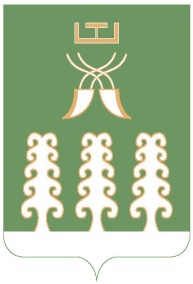 